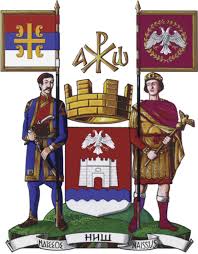 Република СрбијаГРАД НИШГРАДСКА УПРАВАСЕКРЕТАРИЈАТ ЗА ИНСПЕКЦИЈСКЕ ПОСЛОВЕИНСПЕКЦИЈЕ ЗА ПУТЕВЕГОДИШЊИ ПЛАН ИНСПЕКЦИЈЕ ЗА ПУТЕВЕ  ЗА 2021. ГОДИНУСЕКРЕТАРИЈАТ ЗА  ИНСПЕКЦИЈСКЕ ПОСЛОВЕОДСЕК ИНСПЕКЦИЈЕ ЗА ПУТЕВЕНиш, 30. децембар 2020. год.С А Д Р Ж А ЈI 	УВОДII	ПЛАН И ПРОГРАМ ИНСПЕКЦИЈСКОГ НАДЗОРА ЗА 2021. ГОДИНУ1. ИНСПЕКТОР ЗА ПУТЕВЕIII	ПРЕДЛОЗИ ЗА УНАПРЕЂЕЊЕ РАДАIV	ЗАВРШНА НАПОМЕНАI  УВОД	Годишњи план инспекцијског надзора инспектора за путеве Секретаријата  за  инспекцијске послове – одсек инспекције за путеве, Градске управе Града Ниша, за 2021. годину у складу са чланом 10. Закона о инспекцијском надзору („Сл. гласник РС“, број 36/2015) садржи општи приказ задатака и послова инспектора за путеве-Секретаријат за  инспекцијске послове – одсек инспекције за путеве, Градске управе Града Ниша, у 2021. години, непосредне примене закона и других прописа, те праћење стања на  територији Града Ниша из области  контроле заштита општинских путева и улица.	Сврха доношења плана инспекцијског надзора – инспектора за путеве, Секретаријата за  инспекцијске послове – одсек инспекције за путеве, Градске управе Града Ниша, је повећање ефикасније и транспарентности, као и јачање поверење грађана у локалну самоуправу Града Ниша и иста подразумева: 1. Непосредну примену закона и других прописа,2. Спровођење инспекцијског надзора и решавања у управним стварима у првом степену,3. Праћење стања и предлагање мера за унапређење стања на терену,4. Превентивно деловање инспекције као једно од стредстава остварења циља инспекцијског надзора.Инспектор за путеве Секретаријата за инспекцијске послове – одсек инспекције за путеве, Градске управе Града Ниша, обавља послове на територији Града Ниша са седиштем у Нишу, у улици Николе Пашића 24. У складу са горе наведеним Годишњим планом инспекцијског надзора који садржи опште и специфичне циљеве које је потребно остварити, задатке (програмске активности које је потребно спровести  како би се ти циљеви остварили, индикаторе резултата, тј. начин на који меримо остварене задатке, односно програмске активности, рокове у којима се задаци односно активности морају обављати, одговорност за спровођење активности односно задатка, врсту активности и друго.Циљеви Годишњег плана инспекцијског надзора су непосредна примена закона и других прописа тј. планираних мера и активности превентивног деловања инспекције и планираних мера и активности за спречавање обављања делатности и вршења активности нерегистрованих субјекта, очекивани обим ванредних инспекцијских надзора у периоду у коме ће се вршити редовни инспекцијски надзор, као и друге елементе од значаја за планирање и вршење инспекцијског надзора.Годишњи план инспекцијског надзора садржи податке и о специфичним циљевима који се планирају остварити у 2021. години, а који су везани за програмске активности инспекције за путеве Секретаријата за  инспекцијске послове – одсек инспекције за путеве, Градске управе Града Ниша, одговорност за реализацију задатака и активности и у ком року из треба реализовати.О стручним питањима у вези обављања задатака и послова расправља Стручни колегијум Секретаријата за  инспекцијске послове – одсек инспекције за путеве, Градске управе Града Ниша. Стручни колегијум чине Секретар секретаријата и помоћник секретара.Инспекцијски надзор и службене контроле спроводе се употребом метода и техникама како је то прописано законским и подзаконским актима који су темељ за поступање инспекције, уз обавезно коришћење контролних листа, а сразмерност у инспекцијском надзору се према томе изражава и остварује кроз градацију инспекцијских мера (превентивне, корективне и репресивне мере) које инспекције изричу, односно предузимају.Послови, задаци и превентивне мере из делокруга односно Годишњег плана инспекцијског надзора, инспектора за путеве, Секретаријата за  инспекцијске послове – одсек инспекције за путеве, Градске управе Града Ниша,  се обављају свакодневно како у свом седишту тако и на терену на територији Града Ниша. Табела 1.Општи приказ циљеваТабела 2.Расподела расположивих дана за спровођење инспекцијских надзора и службених контрола у 2020. годиниТабела 3.Расподела расположивих дана за спровођење инспекцијских надзора и службених контрола Одсека грађевинске инспекцијеТрајање спровођења инспекцијског надзора и службене контролеНормативи појединих фаза трајања спровођења инспекцијског надзора (службене контроле су добијене на основу искуства, процене и дугогодишњег рада инспектора на терену.Табела 4.Број утрошених минута потребних за спровођење сваке поједине фазе појединачног инспекцијског надзора (службене контроле по времену трајања)2.3. Непланиране активности у раду Одсека инспекције за путеве – инспектора за путевеОсим планираних активности које се спроводе овим Планом, а везане су за инспекцијски надзор-инспекцијске контроле, предузимање превентивних мера према надзираним субјектима, едукацију, предвиђене састанке, извршење управних мера као и контролу истих и других активности у оквиру рада Одсека за инспекцијске послове – одсек инспекције за путеве спроводе се и непланиране активности за које је такође потребно планирати потребно време.Непланиране активности се одмах извршавају,  а односе се на пријаве грађана, примљене електронске поште, телефонским пријавама као и непосредним запажањем инспектора на терену.2.4. Стратегија рада Одсека инспекције за путевеII. 3. ГОДИШЊИ ПЛАН И ПРОГРАМ  ИНСПЕКТОРА ЗА ПУТЕВЕ3.3. ПРОЦЕНА РИЗИКА У ИНСПЕКЦИЈСКОМ НАДЗОРУ – ИНСПЕКЦИЈЕ ЗА ПУТЕВЕ	Процена ризика у Годишњем плану инспекцијског надзора за 2021. годину Одсека инспекције за путеве вршена је на основу инспекцијског надзора у наведеним областима, односно на основу анализе  стања у досадашњем дугогодишњем вршењу инспекцијског надзора, као и на основу информација и добијених података од других инспекција, других овлашћених органа и организација, што је и представљено табеларно по одељењима у Одсеку инспекције за путеве, а исто обрађене у контролним листама.III  ПРЕДЛОЗИ ЗА УНАПРЕЂЕЊЕ РАДА5.1. Обезбеђивање неопходних средстава за рад инспекције на теренуМатеријални положај инспектораВисока стручна спрема и повећање броја инспектора ради покривености територије градас и повећаног обима послаРачунар (лаптоп за сваког инспектора)Приступ интернетуПотребан већи број инспектора (од предвиђеног броја, разлог ради веће покривености територије града, због повећаног обима посла, ефикаснијег деловања на терену и због повећане административне процедуре у вођењу поступка према надзираним субјектима и што адекватније примене Закона о инспекцијском надзору)Потребан број возила (куповина нових или поправка старих)Потребна опрема за рад у зависности од врсте инспекцијеУвођење јединственог информационог система за инспекције.5.2. Редовна размена искустава између инспекција и других државних органа-унапређење рада       инспектора1 Сасрадња инспекцијских органа са судским органима, тужилаштвом и полицијом (напомена: због могућих проблема при вршењу инспекцијског надзора у контроли, а у циљу личне безбедности инспектора, неопходно је обезбедити повремено присуство полицијских службеника)2 Унапређење рада инспектора (неопходно је прописати обавезну обуку инспектора ради ефикаснијег рада на терену како би се ускладио инспекцијски надзор у складу са Законом о инспекцијском надзору и квалитетне примене нових института и решења). IV ЗАВРШНА НАПОМЕНА			Секретаријат за инспекцијске послове – одсек инспекције за путеве Града Ниша задржава право измене и допуне Годишњег Предлога плана инспекцијског надзора за 2021. годину.			Годишњи Предлог плана  инспекцијског надзора  инспектора за путеве за 2021. годину ће се редовно ажурирати, анализирати и контролисати у складу са потребама.                                                             Шеф одсека инспекције за путеве  ________________________________________________                                                                                   Живица  Јевђић, дипл. инж. грађ.Ред.бр.УПРАВА ЗА ИМОВИНУ И ИНСПЕКЦИЈСКЕ ПОСЛОВЕОДСЕК ГРАЂЕВИНСКЕ ИНСПЕКЦИЈЕ ГРАДА НИШАБрој циљеваСПЕЦИФИЧНИ ЦИЉЕВИ3.ИНСПЕКТОР ЗА ПУТЕВЕ       (испуњава  услове за обављање     послова инспекцијског надзора)33Укупно:Укупно:33Расподела расположивих дана за спровођење инспекцијских надзора и службених контрола у 2020. годиниРасподела расположивих дана за спровођење инспекцијских надзора и службених контрола у 2020. годиниРасподела расположивих дана за спровођење инспекцијских надзора и службених контрола у 2020. годиниУкупан број дана у години365Викенди106Годишњи одмори30Празници11УКУПНО РАДНИХ ДАНА218Инспекцијских надзора /службених контрола158Едукација5Састанци30Извршених изречених управних мера (контрола извршења)25БројРасподела расположивих дана за спровођење инсепкцијског надзора и службених контролаРасподела расположивих дана за спровођење инсепкцијског надзора и службених контрола3.Инспектор за путеве       (100%)158Инспекцијски надзор/службена контролаСати трајањаСати трајањаСати трајањаСати трајањаСати трајањаСати трајањаСати трајањаСати трајањаСати трајањаСати трајањаСати трајањаСати трајањаСати трајањаФаза% утрошеног времена4h5h6h7h8h10h11h12h13h14h15h16hТехничка припрема5121518212430333639424548Документацијски  преглед3584105126147168210231252273294315336Физички преглед4096120144168192240264288312336360384Издавање писмена1536455463729099108117126135144Манипулативни пословни5121518212430333639424548УКУПНО:   мин.УКУПНО:   мин.240300360420480600660720780840900960Специфичнни циљЗадатакИндикатор резултатаОдоговранРокСтратешко и годишње планирање те извештавање о раду одсекаУчествовање у изради годишњег Плана радаИзрада годишњег плана и објављивање на званичној web презентацији града НишаОдсек инспекције за путеве31.12.Програмска активност: Инспекцијски надзор над применом прописа у оквиру послова поверених законом, као и надзор над применом градских одлука донетих на основу закона и других прописа у области општинских путева и улица.Програмска активност: Инспекцијски надзор над применом прописа у оквиру послова поверених законом, као и надзор над применом градских одлука донетих на основу закона и других прописа у области општинских путева и улица.Програмска активност: Инспекцијски надзор над применом прописа у оквиру послова поверених законом, као и надзор над применом градских одлука донетих на основу закона и других прописа у области општинских путева и улица.Програмска активност: Инспекцијски надзор над применом прописа у оквиру послова поверених законом, као и надзор над применом градских одлука донетих на основу закона и других прописа у области општинских путева и улица.Програмска активност: Инспекцијски надзор над применом прописа у оквиру послова поверених законом, као и надзор над применом градских одлука донетих на основу закона и других прописа у области општинских путева и улица.Програмска активност: Инспекцијски надзор над применом прописа у оквиру послова поверених законом, као и надзор над применом градских одлука донетих на основу закона и других прописа у области општинских путева и улица.НазивИнспекција за путевеИнспекција за путевеИнспекција за путевеИнспекција за путевеИнспекција за путевеПрограм(коме припада)Одсек инспекције за путевеОдсек инспекције за путевеОдсек инспекције за путевеОдсек инспекције за путевеОдсек инспекције за путевеФункцијаИнспектори за путеве  Градске управе Града Ниш Александар Мирковић, дипл. инж. грађ.Ненад Милановић, дипл. инж. арх.Јасмина Мартиновић, дипл. инж. грађ.Инспектори за путеве  Градске управе Града Ниш Александар Мирковић, дипл. инж. грађ.Ненад Милановић, дипл. инж. арх.Јасмина Мартиновић, дипл. инж. грађ.Инспектори за путеве  Градске управе Града Ниш Александар Мирковић, дипл. инж. грађ.Ненад Милановић, дипл. инж. арх.Јасмина Мартиновић, дипл. инж. грађ.Инспектори за путеве  Градске управе Града Ниш Александар Мирковић, дипл. инж. грађ.Ненад Милановић, дипл. инж. арх.Јасмина Мартиновић, дипл. инж. грађ.Инспектори за путеве  Градске управе Града Ниш Александар Мирковић, дипл. инж. грађ.Ненад Милановић, дипл. инж. арх.Јасмина Мартиновић, дипл. инж. грађ.Правни основ 1.Закон о  путевима („Сл. гласник РС“, бр. 41/2018.)2.Закон о инспекцијском надзору („Сл. гласник РС“, бр. 36/15)1.Закон о  путевима („Сл. гласник РС“, бр. 41/2018.)2.Закон о инспекцијском надзору („Сл. гласник РС“, бр. 36/15)1.Закон о  путевима („Сл. гласник РС“, бр. 41/2018.)2.Закон о инспекцијском надзору („Сл. гласник РС“, бр. 36/15)1.Закон о  путевима („Сл. гласник РС“, бр. 41/2018.)2.Закон о инспекцијском надзору („Сл. гласник РС“, бр. 36/15)1.Закон о  путевима („Сл. гласник РС“, бр. 41/2018.)2.Закон о инспекцијском надзору („Сл. гласник РС“, бр. 36/15)Одговорно лицеШеф одсека инспекције за путеве  Живица Јевђић, дипл.инг.грађ.Шеф одсека инспекције за путеве  Живица Јевђић, дипл.инг.грађ.Шеф одсека инспекције за путеве  Живица Јевђић, дипл.инг.грађ.Шеф одсека инспекције за путеве  Живица Јевђић, дипл.инг.грађ.Шеф одсека инспекције за путеве  Живица Јевђић, дипл.инг.грађ.Опис У  области инспекције за путњеве, инспектор за путеве обавља надзор над применом прописа у оквиру послова поверених законом, као и надзор над применом градских одлука донетих на основу закона и других прописа у гиз области општинских путева и улица. У  области инспекције за путњеве, инспектор за путеве обавља надзор над применом прописа у оквиру послова поверених законом, као и надзор над применом градских одлука донетих на основу закона и других прописа у гиз области општинских путева и улица. У  области инспекције за путњеве, инспектор за путеве обавља надзор над применом прописа у оквиру послова поверених законом, као и надзор над применом градских одлука донетих на основу закона и других прописа у гиз области општинских путева и улица. У  области инспекције за путњеве, инспектор за путеве обавља надзор над применом прописа у оквиру послова поверених законом, као и надзор над применом градских одлука донетих на основу закона и других прописа у гиз области општинских путева и улица. У  области инспекције за путњеве, инспектор за путеве обавља надзор над применом прописа у оквиру послова поверених законом, као и надзор над применом градских одлука донетих на основу закона и других прописа у гиз области општинских путева и улица. Циљ 1Законитост и безбедност поступања надзираних субјеката у области примене прописа утврђених законом и одлукама Града Ниша,  планиране мере превентивног деловања (спречавање настанка незаконитости и штете), корективне (отклањање настале незаконитости и штете), репресивног карактера у области обављања заштите општинских путева и улица.Законитост и безбедност поступања надзираних субјеката у области примене прописа утврђених законом и одлукама Града Ниша,  планиране мере превентивног деловања (спречавање настанка незаконитости и штете), корективне (отклањање настале незаконитости и штете), репресивног карактера у области обављања заштите општинских путева и улица.Законитост и безбедност поступања надзираних субјеката у области примене прописа утврђених законом и одлукама Града Ниша,  планиране мере превентивног деловања (спречавање настанка незаконитости и штете), корективне (отклањање настале незаконитости и штете), репресивног карактера у области обављања заштите општинских путева и улица.Законитост и безбедност поступања надзираних субјеката у области примене прописа утврђених законом и одлукама Града Ниша,  планиране мере превентивног деловања (спречавање настанка незаконитости и штете), корективне (отклањање настале незаконитости и штете), репресивног карактера у области обављања заштите општинских путева и улица.Законитост и безбедност поступања надзираних субјеката у области примене прописа утврђених законом и одлукама Града Ниша,  планиране мере превентивног деловања (спречавање настанка незаконитости и штете), корективне (отклањање настале незаконитости и штете), репресивног карактера у области обављања заштите општинских путева и улица.Индикатор 1.1Законитост субјеката у обаласти примене прописа утврђених законом и одлукама Града НишаБазна вредност201820192020Индикатор 1.1Заштита општинских путеваИндикатор 1.1Заштита улицаАлтернатива:	Индикатор 2.1Проценат надзора без утврђених неправилностиАлтернатива:	Индикатор 2.1Коментар: заштита општинских путева и улица у циљу очувања њиховог квалитетаи вредности, као и безбедности одвијања саобраћаја на њимаИндикатор 3.1Однос извршених редовних и ванредних надзораИндикатор 3.1Редован – планиран инспекцијскиНадзор се врши свакодневно у трајању од три сатаИндикатор 3.1Ванредан инспекцијски надзор се врши Због предузимања „хитних мера ради спречавања или отклањања непосредне опасности, по пријави грађана, телефонских  позива и електронским путемИндикатор 3.1Допунски инспекцијски надзор се врши по службеној дужности и поводом захтева надзираног субјекта; може се извршити само један допунски инспекцијски надзор, у року који не може бити дужи од 30 данаод окончања редовног, ванредног или контролног инспекцијског надзораИндикатор 3.1Контролни инспекцијски надзор се врширади утврђивања извршених мера које су предложене или наложене над надзорнимсубјектом у оквиру редовног или ванредногинспекцијског надзораИндикатор 3.1Индикатор 3.1Индикатор 3.1Канцеларијски инспекцијски надзор се врши у службеним просторијама инспекције, увидом у акте, податке идокументацију надзираног субјектаРб   СПЕЦИФИЧНИ        ЦИЉЕВИ           ЗАДАТАК/         АКТИВНОСТ      ИНДИКА        ТОРИ   РЕЗУЛТАТАОДГОВОРНА   ОРГАНИЗА     ЦИОНА  ЈЕДИНИЦАРОК КОЈЕМ СЕ    ЗАДАТАК/  АКТИВНОСТМОРА ОБАВИТИ  ДОКУМ    ЕНТИВРСТА АКТИВНОСТИШта желимо постићи Како ћемо постићиСпецифичне циљеве?Које специфичнезадатке/активностиморамо предузети?Како меримо задатке/активностиКо је одговоран заспровођење активности и задатакаКада активности/задатак мора бити завршен1.Спровођење Законаи одлука Града НишаИнспекцијским надзором натерену, сарадњом са другимнадлежним инспекцијама иправосудним органима,тужилаштвом и МУП-ом, каои комуналном полицијомБрој донетихрешења,бројемдонетих закључакао дозволи извршења,бројем покренутихпрекршајних пријаваИнспектор за путевеКонтинуирано и по потребиЗакони иОдлуке града2.Спровођење Закона о путевимаИнспекцијски надзорБрој донетих решења, записникаИнспектор запутевеКонтинуиранои по потребиЗакон опутевима3.Обрада и анализаподатака ообављеноминспекцијскомнадзоруОбрада и анализа бројазаписника, решења, закључака, прекршајнихпријаваДневна, недељна, месечна, шестомесечна и годишња анализаподатака на нивоуодељењаИнспектор за путевеКонтинуиранои по потреби4.Обука,оспособљавање,семинари,едукације у вршењуинспекцијскогнадзора и применапрописа изобластијавних путеваПрипрема, планирање,упућивање, оспособљањеинспектора из областинадлежне инспекцијеПраћење иновација,норми и стандардау области инспекцијског надзораИнспектор запутевеКонтинуирано5.Припрема испровођење инспекцијскихнадзора-планирање иусклађивање радаинспектора у складу са законскимпрописимаПраћење промена законскихпрописа и одлука Града НишаПоштовањезаконских рокова и њена  применаИнспектор запутевеКонтинуираноПрименаЗакона5.Припрема испровођење инспекцијскихнадзора-планирање иусклађивање радаинспектора у складу са законскимпрописимаИзрада месечног,шестомесечног, годишњегизвештаја64 сата рада поинспекторуИнспектор запутевеКонтинуирано5.Припрема испровођење инспекцијскихнадзора-планирање иусклађивање радаинспектора у складу са законскимпрописимаПрезентација резултатарада путем званичног сајта Града Ниша20 сати рада позадуженом инспектору за одржавање сајтаОдсекаИнспектор запутевеКонтинуираноПравилникоуређењуweb сајта 6.Обука,оспособљавање,семинари, едукације у вршењуинспекцијскогнадзора и применеЗаконаПрипрема, планирање,упућивање, оспособљавањеинспектора из областинадлежности инспекцијеПраћење иновација,норми и стандарда у областиинспекцијскогнадзораИнспектор запутевеКонтинуираноПримена Закона, уредбиправилника7.Припрема иизвршавањеосталих редовнихпослова у оквируинспекцијскогнадзораКоординација рада у оквируОдељења за инспекцијскепослове, отварање предмета, праћење рока извршења истог, и друге техничке припремеБрој новоотворенихпредмета, прекршајних налога,остварен бројсастанака у оквируОдсекаИнспектор запутевеКонтинуираноПримена Закона уредби, одлука,правилника8.ПревентивноделовањеинспекцијеПравовремено информисањејавности:1.Објављивањем важећихпрописа, планова инспекцијског надзора, програм пописа заштите општинских путева и улица2.Пружање стручне исаветодавне подршкенадзираном субјекту или лицу које остварујеодређена права у надзираном субјекту илиу вези са надзираним субјектом,3.Предузимање превентивних инспекцијскихнадзора4.Постављање информацијана званичан Веб сајт инспекцијеКоментар: превентивнимделовањем инспекцијеутиче се на смање ризика односно штетних последица ивероватноће њеног настанкаБрој: обавештења,пружених стручнихсавета,превентивних ,инспекцијских надзораИнспектор запутевеКонтинуираноПрименазакона,уредби,одлука, правилника Критичан ризикВисок ризикСредњи ризикНизак ризикНезнатан ризик12233345                                       ЛЕГЕНДА:                                       ЛЕГЕНДА:1Контрола активности управљача општинских путева и улица на заштити путевс2Контрола коловозне конструкције са асфалтним слојем3Контрола извођења радова и вршења других штетних радњи од стране корисника јавних путева4Контрола постављања рекламних табли, паноа, уређаја за сликовно или звучно обавештавање или оглашавање на путу односно поред тог пута,контрола ванредног превоза 5.Контрола изградња објеката у појасу контролисане изградње, укрштање јавног пута са железничком пругом и другим путем, суседа јавног пута и осталих штетних радњи на јавном путу